Invasive Species Student Activity Worksheet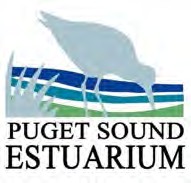 Name: 		Date: _ 	What is an invasive species?How do invasive species impact the ecosystem?Match the invasive species to how it was introduced -What are some ways you can help slow the spread of invasive species?Invasive Species | Student Activity Worksheet 	 Eurasian Watermilfoil 	 Brazilian Elodea 	 Spartina Cordgrass 	 European Green Crab 	 New Zealand Mud Snail 	 BullfrogWatercrafts and other recreation equipmentUsed as packaging materialPeople dumping aquariumsIn shipment of oystersCargo ships ballast waterPeople looking for a new food sourcesPeople releasing pets and science experiments